SIRENE IIBLOCO 1(TÉRREO)VACINA -  8,69m²/11,80mDemolição:Piso de ardósia → 8,69m²Azulejo → [11,80x1,80 – (0,70x1,80)] = 19,98m²Porta de madeira → (0,70x2,10) = 1,47m²Verga → [(0,70+0,30) x 0,10x0,15] = 0,015m³Alvenaria → {(0,10x2,10x0,15) + apoio da bancada(0,50x0,90x0,15) + [(1,05x1,05)/2 x 0,20]} = 0,074m³Bancada de mármore → (1,50x0,50) – 1unidRemoção de pintura →  [parede(0,78x11,80) + teto(8,69m²)] =17,89m²Luminária → 1unidConstrução:Bancada inox c/cuba -   (1,50x0,60) →  1unidTorneira de parede c/alavanca → 1unidPiso de marmorite → 8,69m²Rodapé marmorite (10cm) → 11,00mReboco → (1,80x11,00) = 19,80m²Cantoneira → (1,50x4) = 6,00mRevestimento (parede da bancada) → (1,20x1,50) = 1,80m²Porta de alumínio c/venezianas → (0,80x2,10) = 1,68m²Soleira marmorite (16cm) → 0,85mVerga → (0,80+0,25) = 1,05mLuminária led (2x9W) → 1unidPintura: teto → 8,69m²parede → {2,48x11,80 – [(1,80 + porta (0,80x2,10) + janela(1,75x0,60)]} = 24,73m²PEDIATRIA – 8,69m²/11,80mDemolição: Piso de ardósia → 8,69m²Azulejo →  [11,80x1,80 – (0,70x1,80)] = 19,98m²Lavatório de louça → 1unidPorta de madeira → (0,70x2,10) = 1,47m²Verga → [(0,70+0,30)x0,10x0,15] = 0,015m³Alvenaria → (0,10x2,10x0,15) = 0,032m³Remoção de tinta → [parede(0,78x11,80) + teto(8,69m²)] =17,89m²Luminária → 1unidConstrução: Piso de marmorite → 8,69m²Rodapé de marmorite (10cm) → 11,00mReboco → (11,00x1,80)  =  19,80m²Revestimento cerâmico parede → (1,50x0,60) = 0,90m²Lavatório de louça → 1unidTorneira de alavanca – bancada → 1unidPorta de alumínio com venezianas → (0,80x2,10) = 1,47m²Verga → (0,80+0,25) = 1,05mCantoneira (2x2cm) → (1,50x4) = 6,00mSoleira de marmorite (16cm) →  0,85mLuminária de led (2x9W) → 1unidPintura:Teto → 8,69m²Parede → (11,80x2,48) = 29,64m²CONSULTÓRIO 1 – 8,40m²/11,60mDemolição:Piso de ardósia → 8,40m²Azulejo → (10,90x1,80) = 19,62m²Porta de madeira -  (0,70x2,10) → 1,47m²Verga → [(0,70+0,30)x0,10x0,15] = 0,015m³Lavatório de louça → 1unidAlvenaria → (0,10x2,10 x 0,15) = 0,032m³Remoção de tinta →  [parede(0,78x11,60) + teto(8,40m²)] =17,44m²Luminária → 1unidConstrução:Piso de marmorite → 8,40m²Rodapé de marmorite (10cm) → 10,90mReboco → (10,90x1,80) = 19,62m²Revestimento cerâmico parede → (1,50x0,60) = 0,90m²Lavatório de louça → 1unidTorneira de alavanca – bancada → 1unidPorta de alumínio de venezianas - (0,80x2,10) → 1,68m²Soleira de marmorite (16cm) → 0,85m Verga → (0,80+0,25) = 1,05mCantoneira (2x2cm) → (1,50x4) = 6,00mLuminária de led (2x9W) → 2 unidPintura:Teto → 8,40m²Parede → [(11,60x2,48) – revestimento cerâmico lavat(1,50x0,60)] = 27,86m²CONSULTÓRIO 2 – 11,35m²/13,59mDemolição:Piso de ardósia → 11,35m²Azulejo → (12,90x1,80) = 23,22m²Porta de madeira → (0,70x2,10) = 1,47m²Verga → [(0,70+0,30)x0,10x0,15] = 0,015m³Porta de PVC -  (0,60X2,10) → 1,26m²                                  Lavotório de louça → 1unidAlvenaria → (0,10x2,10 x 0,15) = 0,032m³Remoção de tinta → parede(0,78x13,59)  + teto(11,35) = 21,95m²Luminária → 1unidConstrução:Piso de marmorite → 11,35m²Rodapé de marmorite (10cm)  → 12,90mReboco → [12,90x1,80] = 23,22m²Revestimento cerâmico parede → (1,50x0,60) = 0,90m²Lavatório de louça → 1unidTorneira de alavanca – bancada → 1unidPorta de alumínio de venezianas → (0,80x2,10) = 1unidVerga →(0,80+0,25) = 1,05mCantoneira (2x2cm) → (1,50x4) = 6,00mSoleira de marmorite (16cm) → 0,85mLuminária de led (2x9W) → 2 unidPintura:Teto →11,35m²Parede →  (13,59x2,48)  = 33,70m² SANITÁRIO 2 – 1,60m²/5,20mDemolição:Piso de ardósia → 1,60m²Azulejo → [5,20x1,80  - portas(0,60x2,10x2)] = 6,84m²Porta de madeira → (0,70x2,10) = 1,47m²Verga → [(0,70+0,30)x0,10x0,15] = 0,015m³Lavotório de PVC → 1unidVaso sanitário → 1unidCx de descarga suspensa → 1unidForro de gesso em placas → 1,60m²Luminária → 1unidConstrução:Piso porcelanato → 1,60m²Revestimento cerâmico de parede → (5,20x2,40) = 12,48m²Cantoneira (2x2cm) → (2,10x4 + 0,60x2) = 9,60mForro de placas de gesso → 1,60m²Alvenaria → (0,70x2,10) = 1,47m²Emboço → (0,70x2,10x2) = 2,94m²Lavatório de louça → 1unidTorneira de alavanca de bancada → 1unidVaso acessível com cx acoplada → 1unidPorta de alumínio de venezianas → (0,60x2,10) = 1,26m²Soleira de granito → (16cm) -  0,65mCabide inox (gancho) → 3unidLuminária de led (2x9W) → 1 unidPintura:Teto → 1,60m²VARANDA/CIRCULAÇÃO – 19,16m²/39,48mDemolição:Piso de ardósia → 19,02m²Revestimento cerâmico de parede → {1,80 x [19,24 – portas (7x0,70) + pilares (1,00x3)] + escada(9,34) + lateral dos bancos(4x0,40x0,48)]} =    49,406m²Alvenaria de bancos → [(0,15x0,48) x 2 x 0,15] = 0,022m³Remoção de pintura → parede(0,78x11,34) + teto c/ vigas(22,16m²) = 31,00m²Luminária  → 5 unidConstrução:Piso de marmorite → {19,16m² + 0,63m² - [soleira (10,55x0,17)]} = 17,996m²Rodapé de marmorite  (10cm) → {23,56 – [portas (5x0,80 + 0,75)]} = 18,81mSoleira de granito → [(2,85x3) + 2,00] = 10,55mAlvenaria bancos → (0,40x0,45)x2 = 0,36m²Reboco → {pilares(3x1,00x1,80) + (23,10x1,80) – [portas (4x0,80 + 2x0,70)]} = 49,406m²Emboço – lateral dos bancos → [(0,40x0,45)x2 + (0,15x0,45x2)] = 0,495m²Revestimento cerâmico parede → {20,81x1,20 + [escada (4,10x1,30 + (2,10x1,30) + corrimão(0,70x1,50x4) + pilares(1,00x1,20x3)]} = 40,832m²Cantoneira (2x2cm) → (1,20x2) = 2,40mPlacas de granito (lajinha) → pilares(1.00x0,10x3) = 0,30m²Placas de granito p/assento do banco → (0,42x2,15x2) = 1,806m²Luminária de led (2x9W) → 5 unidPintura:Teto → [19,16m² + vigas(0,30+0,30+0,15)x4] + viga da frente(11,60x0,45) = 27,38m²Parede → (2,60 -1,30) = 1,30m                [1,30x23,91 + pilares(2,28-1,30)x1,00x3] = 34,02m²ZOONOSE  -  Existente – 2,88m²  / novo – 3,71m²SANITÁRIO 3  –  Existente – 3,52m² / novo - 2,74m²Demolição:Piso de ardósia → Zoonose ( 2,88m²) + Sanitário  (3,52m²) = 6,40m²	Revestimento cerâmico de parede   → 15,78m²                      Zoonose – [(1,45 + 2,86 + 0,35) x 1,80 + (1,10x1,00)] = 9,489m²Sanitário – [(2,00+1,50)x1,80] = 6,30m²Alvenaria  → {[(0,47+1,64+2,95)x2,58 + (0,30x1,55)] x0,15} - vãos {[(0,70x2,10) + (0,60x2,10)] x 0,15} = 1,628m³Janela de alumínio (arrancamento e recolocação) → (1,20x1,55) = 1,86m²Peitoril de granito (arrancamento e recolocação) → (0,30x1,20) = 1,20mPorta de madeira → (0,70x2,10) – 1,47m²                                (0,60x2,10) – 1,26m²Vaso sanitário com cx suspensa → 1unidLavatório louça →  1unidTorneira → 1unidLuminária →  2unidRemoção de pintura  → 11,80m²                       Zoonose[0,78x(1,30+2,86)] + teto(3,71m²) = 6,95m²                       Sanitário 3[0,78x(1,50+1,21)] + teto(2,74m²) = 4,85m²Construção:Alvenaria → [(3,00+1,50)x2,58]  - portas (0,80x2,10 + 0,70x2,10) = 8,46m²Emboço → [(8,46x2) + [teto(2,95+1,64+0,62)x0,20] + [parede(0,20x2,58)x2] = 18,99m²Reboco → revestimento removido = 15,78m²Revestimento cerâmico de parede – Sanitário 3 → [6,65x2,58 – (0,80x2,10 + 0,50x0,60)] = 17,157m²Piso:	Sanitário 3 - porcelanato →  2,75m²	Zoonose -    marmorite   →  3,71m²Soleira: 	Sanitário 3 – granito 16cm →  0,80m	           Zoonose – marmorite 16cm → 0,75mRodapé de marmorite (10cm) →  Zoonose (8,30 – 0,75) = 7,55mPorta de alumínio com venezianas: Sanitário 3 – (abrir) → (0,80x2,10) -  1,68m²Zoonose – (correr)  →  (0,80x2,10) – 1,68m²Verga → (0,80+0,25)x2 = 2,10mCantoneira (2x2cm): Sanitário 3 →  [(2,10 x2) + 0,80 + (1,50x2)] =  8,00mZoonose → (1,50x4)  = 6,00mJanela - Sanitário 3 → (0,50x0,60) = 0,30m²Peitoril de granito - Sanitário 3 →   50cmVaso acessível →  1unidLavatório de louça – Sanitário 3 →1unidTorneira de mesa com alavanca → 1unidBarras de apoio (80cm) → 2unidCabide inox - Sanitário 3  →  1unidLuminária de led (2x9W) – zoonose → 1unid                                           Sanit. 3 →  1unid Pintura:teto:   Sanitário 3 → 2,75m²Zoonose → 3,71m²Total = 6,46m²parede:      Zoonose (8,30x2,48) = 20,58m²ÁREA EXTERNA –  Demolição de concreto simples →  [área da calçada do Bloco 1(11,60x1,00) + rampa (2,00x1,75)] x 0,10 = 1,51m³Construção:Piso tátil alerta → [(0,25x0,25)x7] = 0,438m²Piso tátil direcional → [(0,25x0,25)x9] = 0,562m²Cordão de concreto – Canteiro 3 → 8,64mTerra adubada – Canteiro 3 → (6,53m²x0,20) = 1,30m³Grama → 6,53m²Rampa  3 →  [(2,00x0,10/2) x 1,75] = 0,175m³Barrado de lajinha → (7,40x0,60) = 4,44m²Calçada → 11,60x1,00 = 11,60m²Rampa → 2,00x0,10/2 x 1,75 = 0,175m³Lajinha → fachada(7,40x0,60) = 4,44m²Pintura:Fachada  Bloco 1 →    {27,31x6,60 – [vãos da varanda(6,53 + 6,56 + 6,56 + 4,59) + janelas(4x2,00x1,25) + barrado de lajinha(7,25x0,60)]}   =  141,58m²BLOCO 2  Demolição: Porta de madeira -   térreo (0,80x2,10) → 1,47m²Construção:Porta de alumínio com venezianas –   térreo (0,80x2,10) →  1unidEmboço → [(2,10x2 +0,80)x0,15] = 0,75m²Pintura:Fachada →   {16,17x6,65 – [janela(2,43x4) + porta(3,15)]} = 94,63m²BLOCO 3(TÉRREO)Consultório 1 – 8,26m²/11,50mDemolição:Piso de ardósia → 8,26m²Azulejos → (1,85x11,50) = 21,27m²Porta de madeira (0,80x2,10)  → 1,47m²Lavatório de louça → 1unidTorneira de mesa →1unidLuminária →1unidRemoção de pintura → [parede(28,52m²) + teto(8,26m²) – azulejo(21,27)] = 15,51m²Construção:Piso de marmorite → 8,26m²Rodapé de marmorite (10cm) →  (11,50 – 0,80) = 10,70mSoleira marmorite (15cm) → 0,85mPorta de alumínio com venezianas - (0,80x2,10) → 1unidLavatório louça  → 1 unidSifão cromado → 1unidTorneira de mesa com alavanca → 1unidAzulejo – (0,60x1,50) → 0,90m²Cantoneira → (1,30x4) = 5,20mLuminária de led (2x9W) → 1 unidPintura:Teto → 8,26m²Parede → (11,50x2,48) = 28,52m²Consultório 2 – 8,26m²/11,50mDemolição:Piso de ardósia → 8,26m²Azulejos → (1,85x11,50) = 21,27m²Porta de madeira - (0,80x2,10)  → 1,47m²Verga → [(0,70+0,30)x0,10x0,15] = 0,015m³Lavatório de louça → 1unidTorneira de mesa → 1unidLuminária →1unidRemoção de pintura →[parede(28,52m²) + teto(8,26m²) – azulejo(21,27)] = 15,51m²Construção:Piso de marmorite → 8,26m²Rodapé de marmorite (10cm) → (11,50 – 0,80) = 10,70mSoleira marmorite (15cm) → 0,85mPorta de alumínio com venezianas - (0,80x2,10) → 1,47m²Lavatório louça  → 1 unidSifão cromado → 1 unidTorneira de mesa com alavanca → 1unidAzulejo – (0,60x1,50) → 0,90m²Cantoneira → (1,30x4) = 5,20mLuminária de led (2x9W) → 2 unidPintura:Teto → 8,26m²Parede → (11,50x2,48) = 28,52m²Consultório 3 – 10,59m²/14,60mSanitário 4 Demolição:Piso de ardósia → 10,59m²Azulejos → [(1,85x14,60) – porta (0,70x1,80)]  = 25,57m²Porta de madeira (0,80x2,10)  → 1,47m²Porta de PVC (0,60X2,10) → 1,26m²Lavatório de louça → 2unidTorneira de mesa → 2unidVaso sanitário → 1unidCaixa suspensa → 1unidAlvenaria → parede do sanitário(3,00x2,30x0,15) = 1,035m³Luminária → 2 unidRemoção de pintura →[parede(8,34x0,73) + teto(10,59m²)] = 16,67m²Construção:Consultório 3Piso de marmorite → 7,96m²Rodapé de marmorite (10cm) → [11,29 – (0,80+0,90)] = 9,59mSoleira marmorite (15cm) → 0,85mAlvenaria → [2,95x2,58 – (0,90x2,10)] = 7,611m²Emboço parede nova → (2,95x2,58x2) = 15,22m²Reboco = retirada de azulejo = 25,57m²Porta de alumínio com venezianas – (0,80x2,10) → 1,47m²Cantoneiras → (1,30x4) = 5,20mLuminária de led (2x9W) → 1 unidPintura:Teto → 10,59m²Parede → (14,60x2,48) = 36,20m²Sanitário 4Piso porcelanato → 4,49m²Soleira de granito  (15cm) → 0,95mAzulejo → (5,99x2,30) = 13,77m²Rebaixo de gesso → 4,49m²Porta de alumínio de correr com venezianas (0,90x2,10) → 1,89m²Vaso acessível com cx acoplada → 1unidLavatório de louça → 1unidTorneira de mesa com alavanca → 1unidSifão metálico → 1unidRalo inox escamoteável (15x15cm) → 1unidBarras de apoio (0,80x0,80m) → 2unidCabide gancho → 2unidDucha higiênica → 1unidCantoneiras (2x2cm) → [(2,10x4) + (0,90x2)] = 10,20mLuminária de led (2x9W) → 1 unidPintura:Teto → 4,49m²SALA DE FISIOTERAPIA – 20,94m²/20,10mDemolição:Piso de ardósia → 20,94m²Azulejos → (20,10X1,85) = 37,185m²Porta de madeira (0,80x2,10) →  1,47m²Bancada de mármore (1,50x0,52) → 1unidAlvenaria → apoio da bancada (0,52x0,96) = 0,499m²Torneira de parede → 1unidLuminária →2 unidRemoção de pintura → [parede(20,10x0,78) + teto(20,94)] = 36,61m² Construção:Piso de marmorite  →  20,94m²Rodapé de marmorite (10cm)  → 20,10mAzulejo → (20,10x1,20) = 24,12m²Reboco → 20,10x0,65 = 13,06m²Bancada inox (1,50x0,60) →  1unidTorneira com alavanca de parede → 1unidSifão metálico → 1unidPorta de alumínio com venezianas (0,80x2,10) → 1,47m²Soleira de marmorite (15cm) →  0,85mCantoneiras → (1,30x4) = 5,20mLuminária de led (2x9W) → 2 unidPintura:Teto → 20,94m²Parede → (20,10x1,28) = 25,72m²SANITÁRIO 5  – 3,24m²/8,10mDemolição:Piso de ardósia → 3,25m²Azulejos → (8,10X1,85) = 14,985m²Porta de madeira (0,60x2,10) →  1,26m²Lavatório de louça → 1unidTorneira de mesa → 1unidVaso sanitário → 1unidCx suspensa → 1unidLuminária → 1unidConstrução:Piso porcelanato → 3,24m²Soleira de granito (15cm)  →  0,65mAzulejo → (8,10x2,58) = 20,89m²Porta de alumínio com venezianas → (0,60x2,10) = 1,26m²Vaso acessível com cx acoplada → 1unidLavatório de louça → 1unidTorneira de mesa com alavanca → 1unidSifão metálico → 1unidRalo inox escamoteável (15x15cm) → 1unidCabide gancho → 1unidCantoneiras (2x2cm) → (2,10x4 + 0,60x2) = 9,60mLuminária de led (2x9W) → 1 unidPintura:Teto → 3,24m²CIRCULAÇÃO  – 33,39m²/43,87mDemolição:Piso de ardósia → 33,39m²Revestimento cerâmico de parede (litofina) →                                    { 24,24m² – [portas (4x0,80X1,85)]}  =  18,32m²Alvenaria dos bancos →  (0,70x0,45x0,15) = 0,047m³Demolição de cobrimento de concreto (cinta) → (0,35x5,45x,07) = 0,134m³Luminária → 7unidConstrução:Piso de marmorite  →  [28,52m² - soleira (1,46m²)]  =  27,06m²Rodapé de marmorite (10cm) → {45,07 – [portas (6x0,80 + 0,60)]} = 39,67mSoleira de granito (15cm)  →   9,75mAlvenaria bancos → (0,40x0,45) = 0,18m²Emboço – lateral dos bancos → (0,40x0,45) = 0,18m²Reboco → [parede(45,07) x barrado tirado/colocado(1,85 – 1,20)] = 29,29m²Revestimento cerâmico parede (10x10cm)  →   (45,07x1,20) = 54,084m²Placas de granito p/assento do banco   →  [(1,66x0,42) + (2,05x0,42) + (2,09x0,42) + (2,10x0,43) + (4,25x0,43)]   =  5,167m²Piso tátil alerta → (0,31+0,37)  = 0,68m²Luminária de led (2x9W) → 7 unidPintura:Teto → {33,39 + vigas[1,35 x(0,75x3 + 0,45)] + (9,75x0,45)} = 41,41m²Parede → [(34,12x1,28) + (1,50x0,75)] = 44,79m²Rampa:Cinta de concreto armado – Projeto Estrutura  →   (6,95x0,12x0,45) = 0,375m³Graute cinta →   (0,07x0,35x5,45) = 0,134m³Aterro →    [(1,50x1,20x0,27) + (0,27+0,06/2 x 4,05)] = 0,519m³Concreto do piso →  [(1,70X1,38/2 X 1,25) + (1,20X1,25X0,138) + (2,56X1,20X0,08) + (1,50X1,20X0,08)] = 0,74m³Guarda-corpo →  (6,95x0,90) = 6,255mTubos →   [vertical (1,20x5)  + horizontal (6,95x2)] = 19,90m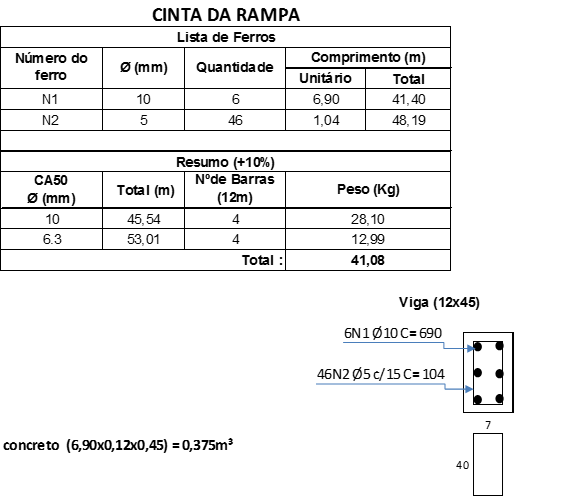 COLETA  –  6,36m²Demolição:Piso de ardósia → 6,36m²Porta de madeira → (0,80x2,10) = 1,47m²Torneira de parede → 1unidConstrução:Piso de marmorite  →  6,36m²Porta de alumínio com venezianas → (0,80X2,10) = 1,47m²Cantoneira (2x2cm)  →  (1,50x4) =  6,00mSoleira de marmorite (15cm) → 0,85mTorneira de parede com alavanca → 1unidPintura:Teto → 6,36m²Parede  →  (11,33x1,18) = 13,36m²SALA 4  –  24,87m²/19,98m Demolição:Porta de madeira → (0,80x2,10) = 1,47m²Torneira de mesa c/alavanca → 1unidConstrução:Porta de alumínio com venezianas → (0,80X2,10)  =  1,47m²Cantoneira - 2x2cm  →   (1,50x4) = 6,00mPintura:Teto → 24,87m²Parede → (19,98x2,50) = 49,95m²FachadaPlacas de granito (lajinha)  →  fachada [(3,50+3,25)x0,60 + (0,35x1,55) + (7,10 x 0,35) + (5,00x0,60) + (5,46x0,60)]  = 13,34m²Pintura:[(11,80 + 4,80 + 2,90 + 3,80) x 7,40] + lateral 1º pav.odonto (5,43 x 3,42) + Sala 4 [(1,50 + 4,88 + 5,46) x 4,13]  + Rampa (6,00 x 3,79) + lateral da rampa (63,94m²)  – [vão da varanda(9,75 x 2,27) + barrado de lajinha(13,34m²) + vão da janela(5,00 x 0,60)] = 288,09m²BLOCO 4SALA DE CURATIVO:  16,78m² / 18,69mDemolições:Piso de ardósia → 16,78m²Porta de madeira →  (0,70x2,10) = 1,47m²Verga → (0,70+0,30)x0,10x0,15 = 0,015m³Bancada de mármore → (1,30x0,50) – 1 unid Azulejos →              {18,69x1,80 -[(1,80x0.23)+lavapé(0,75x0,75)+(1,50x0,15)]} = 32,44m²Torneira parede → 1unidDucha Higiênica → 1 unidAlvenaria:[vão da porta(0,10x2,10x0,15) + apoios bancada(0,95x0,50x0,15)x2] = 0,175m³Luminária →2 unidRemoção de pintura → parede(18,69x0,73) + teto(16,78) = 30,42m²Construção:Piso marmorite → 16,78m²Rodapé (10cm) → [18,69 - (0,80+0,75+0,75) = 16,39mLavapé (1,50x0,60)] = 0,90m²Soleira marmorite → 0,85mAlvenaria → [lavapé(0,60x1,50)] = 0,90m²Azulejo → (15x15cm) →  bancada(1,65x1,50) = 2,475m²                  (60x60cm) → [lavapé(0,60x1,20)+(1,20x1,50)+(0.60x0,60)] = 2,88m²Torneira de alavanca parede → 1unidDucha higiênica → 1unidPorta alumínio  veneziana → (0,80x1,20) = 1,68m² Verga → (0,80+0,25) = 1,05mCantoneiras →  (1,20x4) = 4,80mBancada inox com prateleira → (1,40x0,60) = 1unidEmboço → lavapé[(1,20x0,60)+(1,50x0,60)+(0,60x0,60)] = 1,98m²Reboco → azulejo retirado(32,44) – azulejo colocado(5,35) = 27,08m²Peitoril com rebaixo granito cinza → (2,50x0,17) = 2,50mChapim para lavapé (16cm) → (0,76+0,76) = 1,52m Moldura do lavapé (16cm)  → (1,03 + 1,03 + 0,76 + 0,76) = 3,58mRalo inox (15x15cm) → 1 unidEmassamento:                 Parede →  {18,69x2,48(pé direito sem rodapé) - [(1,65x1,50) + (1,50x1,50)]} = 41,626m²                 teto→ (16,78) + viga(1,26) = 18,04m²luminária led → 2unidPintura:Teto →  [16,78m²+viga(0,90x1,40)] = 18,040m²Parede → {18,69x2,48 - [(bancada(1,65x1,80) + lavapé(1,50x1,65) + (3,60x0,60)]}  = 38,75m²SALA DE INALAÇÃO:   10,31m² / 14,94mDemolições:Piso de ardósia → 10,31m²Porta de madeira → (0,70x2,10) = 1,47m²Verga → (0,70+0,30) x 0,10 x 0,15 = 0,015m³Bancada de mármore → (1,50x0,53) – 1unidAzulejos →  (14,94x1,80) = 26,992m²Torneira de alavanca de parede – 1unidAlvenaria → [vão da porta(0,10x2,10) + apoio bancada(0,90x0,53x0,15)] = 0,104m³Luminária →2 unidConstrução:Piso de marmorite → 10,31m²Rodapé marmorite (10cm) → (14,94-0,80) = 14,14mAzulejo → (1,50x1,50) = 2,25m²Soleira → 0,85m Torneira alavanca de  parede →1unidBancada inox com prateleira → (1,50x0,60) – 1unidPorta de alumínio venezianas → (0,80x2,10) = 1,68m²Verga → (0,80+0,25) = 1,05mCantoneiras de alumínio →  (1,20 x 4) = 4,80mReboco → (14,94x1,80) = 26,892m²  Emassamento –                           parede → {14,94x2,48- [bancada(1,50x1,50)]}  = 34,801m²                                teto    →  10,31m²Luminárias de led → 2unidPintura:Teto → 10,31m²Parede → [(14,94x2,48) -  bancada(1,50x1,50)] = 34,80m²SANITÁRIO 1:Sanitário Existente – 2,42m²/6,29m / Novo – 3,74m² / 8,24mDemolição:Alvenaria →  [2,58x1,35 - (0,60x2,10)] = 0,522m²Azulejo →  (6,30x1,80) = 11,34m²Porta de madeira → (0,60x2,10) = 1,26m²Vaso sanitário → 1unidPiso ardósia → 3,94m²Revestimento litofina →  [(0,97x1,80)x2] = 3,492m²Caixa de descarga parede → 1unidLavatório louça parede → 1unidLuminária  → 1unidRemoção de emboço → parede(8,24x2,58) + teto(3,74m²) = 24,99m²Construção:Alvenaria →  {2,58x1,35 – [porta(0,85x2,10) + báscula(0,29x0,60)]} = 3,483m²Emboço   →    Paredes(8,24x2,58) + teto (3,74m²)  =  24,99m²Soleira granito →  85cm  Vaso acessível com cx acoplada  → 1unidBarra de apoio (80cm) → 2unidBarra de apoio (50cm) → 1unidRalo escamoteável inox (15x15cm)  → 1unidLavatório louça → 1unid torneira de mesa c/ alavanca → 1unidsifão metálico →  1unidPorta de alumínio c/ veneziana → (0,85x2,10) = 1,78m²Verga → (0,85+0,25) = 1,10mBáscula c vidro canelado → (0,29x0,60) = 0,174m² Peitoril → (0,30x0,17) – 0,34m²Revestimento azulejo →                  {(0,24x2,58) - [porta(0,85x2,10) + báscula(0,29x0,60)]} = 21,259m²Cantoneira alumínio → [(0,85+2,10x2) + (1,206x2)] = 7,40mPiso porcelanato acetinado → 3,74m²Cabide  →  1unidLuminárias de led → 1unidPintura: teto → 3,74m²FARMÁCIA :   8,03m² / 11,32mDemolição:Piso ardósia → 8,03m²Porta madeira → (0,70x2,10) = 1,47m²Verga → (0,70+0,30)x0,10x0,15 = 0,015m³Azulejo → (11,32x1,80) = 20,376m²Luminária  →   1unidConstrução:Piso marmorite → 8,03m²Rodapé marmorite (10cm) →  (11,32-0,80) = 10,52mEmboço → (11,32x1,80) = 20,376m²Porta de aluminio →  (0,80x2,10) = 1,68m²Verga → (0,80+0,25) = 1,05mSoleira marmorite → 0,85mCantoneira de alumínio – (1,20x4) = 4,80m²Luminárias de led → 1unidEmassamento:                          paredes → (11,32x2,48) = 28,07m²                           teto → 8,03m²Pintura:  teto  → 8,03m²paredes  → (11,32x2,48) = 28,07m² COBERTURA:Demolição:Telhas de fibrocimento com madeiramento → (29,17x4,14) = 120,764m²Alvenaria  → platibanda [(0,48x29,17)x0,15] = 2,10m³Construção:Alvenaria →  platibanda (0,30x38,46) = 11,538m²Emboço →   {[interna platibanda(37,56x1,28) + externa platibanda(0,30x38,46) +  topo da platibanda (0,15x38,46+0,30+0,30)]} =  65,474m²Telha onda 50  →  (29,17x5,13) = 149,64m²Rufo  (mesmo material da telha)   →  29,17m²Contra rufo chapa  largura (53cm)   → 29,17m Pontalete → 122,51m²Rufo lateral →  (4,30x2) = 8,60mCalha beiral PVC / DN125 → 29,17mCondutor PVC /DN88  →  (3,50x3) = 10,50mCalha beiral PVC /DN125 → 29,17mCondutor PVC/ DN88 → (3,50x3) = 10,50m RECEPÇÃO 1:    7,89m² / 11,24mDemolição:Piso ardósia → 7,89m²Porta de madeira → (0,70x2,10) = 1,47m²Verga → [(0,70+0,30)x0,10x0,15] = 0,015m³Lavatório → 1unidTorneira de mesa c/alavanca → 1unidAzulejos → (11,24x1,80) = 20,232m²Alvenaria → [(0,10x2,10)x2 x 0,15] = 0,063m³Luminária  →   1unidConstrução:Piso marmorite → 7,89m²Rodapé marmorite (10cm) → [11,24 - (0,80x2)] = 9,64mAzulejos → (0,60x1,50) = 20,232m²Lavatório louça → 1unidTorneira alavanca de mesa → 1unid sifão metálico → 1unidRalo inox (15x15cm) → 1unidEmboço → (11,24x1,80) = 20,232m²Soleira → (0,80x2) = 1,70mPorta alumínio veneziana  → (0,80x2,10) = 1,68m²Verga → (0,80+0,25) = 1,05mCantoneira → (1,20x8) = 9,60mLuminária led → 1unidEmassamento:                           Parede → (11,24x2,48) = 27,872m²                           teto → 7,89m²Pintura:Parede → 11,24x2,48-[(0,80x2,10)x2+(1,85x0,66)+(2,50x0,60)] = 21,79m²Teto → 7,89m²RECEPÇÃO  2:    11,27m² / 13,65mDemolição:Piso ardósia → 11,27m²Porta madeira → (0,70x2,10) = 1,47m²Verga → [(0,70+0,30)x0,10x0,15] = 0,015m³Azulejo → (13,65x1,80) = 24,57m²Alvenaria → (0,10x2,10)x0,15 = 0,032m³Remoção de emboço → teto = 11,27m²Luminária  →   2unidRemoção de pintura → parede(38,06m²) + teto(11,27m²) – [azulejo(24,57m²)] = 24,76m²Construção:Piso marmorite → 11,27m²Rodapé marmorite → [(13,65+0,20+0,20)x0,10] = 14,050mPorta alumínio → (0,70x2,10) = 1,47m²Verga → (0,70+0,25) = 0,95mCantoneira  → (1,20x4) = 4,80mReboco = azulejo → 24,57m²Emboço →   teto = 11,27m²Soleira marmorite  (15cm) → 0,85mRalo inox – (15x15cm) → 1unidLuminária led → 2unidEmassamento:  Paredes → {13,65 + pilares[(0,65+0,65+0,20+0,20) x 2,48] = 38,068m²Teto →  [(11,27) - (1,30x1,55)] = 11,27m²Pintura:Teto → 11,27m²Parede → [(13,65+0,20+0,20+0,65+0,65)x2,48-(1,30x1,55)] = 38,068m²Grade janela → (1,45x1,30) = 1,88m²CONSULTÓRIO 1:   7,89m² / 11,24mDemolição:Piso ardósia → 7,89m²Porta madeira → (0,70x2,10) = 1,47m²Verga → (0,70+0,30)x0,10x0,15 = 0,015m³Alvenaria → (0,10x2,10x0,15) = 0,032m³Azulejo → (11,24x1,80) = 20,232m²Remoção de pintura → parede(9,79x0,78) + teto(7,89) = 15,53m²Lavatório louça → 1unidLuminária  →   1unidConstrução:Piso marmorite → 7,89m²Rodapé marmorite → (11,24-0,80) x 0,10 = 10,44mEmboço → (11,24x1,80) = 20,232m²Azulejo lavatório → (0,60x1,50) = 0,90m²Lavatório → 1 unidSifão metálico → 1 unidRalo Inox (15x15cm) → 1 unidPorta Alumínio → (0,80x2,10) = 1,68m²Verga → (0,80+0,25) = 1,05mCantoneira → (1,20x4) =  4,80mSoleira marmorite (15cm) → 0,85mLuminárias led → 1unidEmassamento:                   Parede → (11,24x2,48) = 27,875m²                   Teto  → 7,89m²Pintura:Teto → 7,89m²Parede → (11,24x2,48) = 27,875m²CONSULTÓRIO  2:    7,89m²/11,24mDemolições:Piso de Ardósia →7,89m²Porta de Madeira → (0,70x2,10) =  1,47m²Verga → (0,70+0,30)x0,10x0,15 = 0,015m³Alvenaria → (0,10x2,10x0,25) = 0,032m³Azulejo → (11,24x1,80) = 20,232m²Lavatório → 1 unidRemoção de pintura → parede(9,79x0,78) + teto(7,89) = 15,53m²Torneira  → 1 unidLuminária  →   1unidConstrução:Piso Marmorite → 7,89m²Rodapé Marmorite → (11,24 - 0,80) = 10,44mEmboço → (11,24x1,80) = 20,232m²Azulejo Lavatório → (0,60x1,50) = 0,90m²Lavartório → 1 unidTorneira de alavanca de mesa → 1 unidSifão metálico → 1 unidRalo inox (15x15cm) →1 unidPorta alumínio → (0,80x2,10) = 1,68m²Verga → (0,80+0,25) = 1,05mCantoneira → (1,20x4) = 4,80mSoleira  (15cm) → 0,85mLuminária led (2x9W) → 1unidEmassamento:                       Parede →  (11,24x2,48) = 27,875m²                       teto →  7,89m²Pintura:Teto → 7,89m²Parede → (11,24x2,48) = 27,875m²VARANDA:    43,62m²/65,89mDemolições:Piso Ardósia → 43,62-[bancos(0,30x1,80)x8] = 39,30m²Alvenaria →  Bancos (0,40x0,45x0,10)x4 = 0,072m³Revestimento Cerâmico (litofina) → [39,69 -  portas(0,70x7) x 1,75] - (1,30x1,00) = 59,58m²Remoção de pintura →{[parede(51,59m²) + teto(61,25m²)] – litofina(59,58m²)} = 53,26m²Luminária →   8unidConstrução:Piso Marmorite → 43,62 - [(banco(1,10x2) + soleira(3,58)] = 37,84m²Rodapé Marmorite (10cm) ͢͢ → [39,69 - (6x0,80+0,85+0,70) + pilares(6x0,37) + bancos(3,76x2+3,86)] = 46,94mSoleira Granito  (15 cm) → (3,76x5+3,87+1,23) =  23,90mAlvenaria → banco(3,86+3,76+3,76)x0,40 = 4,552m²Reboco → [39,69 – (4,90 + 1,30)] x 0,45 = 19,48m²Emboço → banco novo(4,552x2) = 9,104m²Revestimento Lajinha → (3,86+3,76+3,76)x0,95+pilares[(1,08+(0,90x4)+0,740]x0,95 = 15,96m²Assento Granito (3cm) → [(3,86+3,76+3,76)x0,30 +(1,80x0,42)x2] = 4,926m²Revestimento Parede – placas(10x10cm) → [39,69-(6x0,80+0,85+0,70) x1,20] = 40,00m²Luminária led (2x9W) →   8unidEmassamento  →111,85m²  Teto→ 35,36+esperas(4,09+4,09)+vigas(0,75x1,25x6)+(24,65x0,45)=61,25m²  Parede → (39,69x1,30) = 51,59m²Pintura:Paredes →  51,59m²Teto → 61,25m²Fachada/ Área ExternaDemolição:Abrigo Compressor: alvenaria ½ vez→ (2x2,28x1,20) + (2x0,92x1,20) x 0,15 = 0,821m³cobertura → (2,28x0,92) = 2,09m²porta → (0,60x2,00) = 1,20m² Rampas  →  1,702m³                Rampa Lateral →  Concreto – (2,49x0,23)/2 x 1,00= 0,28m³                Rampa Frente → [(4,57+4,29)/2 x 0,23] x 1,39= 1,416m³ Demolição de litofina →fachadas{lateral [4,64 - (0,30+0,37) x 1,85] + frente(3,07x1,85)} =  13,025m²Construção:Abrigo Compressor - Conforme o Projeto Porta de alumínio de duas folhas com venezianas → (1,80x0,95)  = 1,710m² Calçadas com 8cm / Malha Q196:                Frente → 0,20x1,75 = 35,00m²               Pátio → {rampa1 (1,25x4,50) + rampa2[(4,58+4,29)/2]x1,23 + calçada               lateral(6,40+8,84) + 0,92} = 32,695m²               Total Calçadas = 67,695m²Cordão de Concreto p/canteiro → 15,30m Piso Tátil Alerta → (0,56+0,43+0,315+0,56+0,31+1,37+0,78) = 4,325m²Piso Tátil Direcional → 0,37m²Grama → [frente(6,97m²) + fundos(13,42)] = 20,39m²Terra = Grama = 20,39m² x 0,20 = 4,078m³Revestimento Cerâmico (10x10cm) → fachada frente = 3,66m²Placas de Granito (Lajinha) → [fachada frente (0,30) + fachada lateral (0,86+0,85+0,17+3,24) + fachada fundos(2,00x0,70) + Abrigo Compressor (1,25+1,20+0,25)] = 9,52m²Pintura:Fachada → frente[(2,71x3,07) + (1,70x1,38) + (1,90x0,17)] + lateral[(0,95x24,85) + (2,70x4,65) + pilares(1,90x1,08x6)] + fundos[(3,30x4,45) + abrigo do compressor(2,70) = 76,83m²Área externa:  501,62m²Limpeza do Terreno → fundos Bloco 4 (29,53m²) + Canteiro 3 (6,53m²) = 36,06m²Escavação (10cm) → {[calçada Bloco 1 (11,60x100x0,10) + rampa(2,00x1,75)] x 0,10} = 1,510m³Construção: Alambrado – tubo 2” muro lateral direito → (6,65x2) + (3x1,65) = 18,25m                      Tela malha (5x5cm) → (6,65x1,25) = 10,97m² Pintura:  Muro da frente → {[(0,85+0,85+0,30)x(3,45+10,50)]+(0,85x0,30)x2} = 28,41m²Muro frente lateral esquerda → (5,96x2,20) = 13,112m²Muro frente lateral direita → (0,85+0,15) x 6,67 = 6,67m²Muro entre Blocos 2 e 4 → (5,68x4,10) = 23,288m²Muro entre Blocos 1 e 3 → (2,00x1,90) + mureta(0,43 + 0,63)x1,05x2 = 6,02m²Muro entre Blocos 1 e 2 → (6,37x2,05) – portão(3,03x2,00) = 6,99m²                                                                       Total = 84,49m²Grade → [(3,45+10,50)x1,68 + portão(6,40x2,53)] = 31,822m²Porta do pc → (2,40x1,90) x 2 = 9,12m²Portão dos fundos → [(3,03x2,00) + (0,84x1,05)] x 2lados = 13,88m²Alambrado   →  18,25 x 2πR = 2,913m²